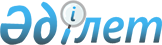 "Қазақстан Республикасының Үкiметi мен Америка Құрама Штаттарының Үкіметі арасындағы әуе қатынасы туралы келiсiмді ратификациялау туралы" Қазақстан Республикасы Заңының жобасы туралыҚазақстан Республикасы Үкіметінің 2021 жылғы 17 маусымдағы № 417 қаулысы
      Қазақстан Республикасының Үкіметі ҚАУЛЫ ЕТЕДІ:
      "Қазақстан Республикасының Үкiметi мен Америка Құрама Штаттарының Үкіметі арасындағы әуе қатынасы туралы келiсiмді ратификациялау туралы" Қазақстан Республикасы Заңының жобасы Қазақстан Республикасы Парламенті Мәжілісінің қарауына енгізілсін. ҚАЗАҚСТАН РЕСПУБЛИКАСЫНЫҢ ЗАҢЫ  Қазақстан Республикасының Үкiметi мен Америка Құрама Штаттарының Үкіметі арасындағы әуе қатынасы туралы келiсiмді ратификациялау туралы
      2019 жылғы 30 желтоқсанда Нұр-Сұлтанда жасалған Қазақстан Республикасының Үкiметi мен Америка Құрама Штаттарының Үкіметі арасындағы әуе қатынасы туралы келiсiм ратификациялансын.
					© 2012. Қазақстан Республикасы Әділет министрлігінің «Қазақстан Республикасының Заңнама және құқықтық ақпарат институты» ШЖҚ РМК
				
      Қазақстан Республикасының
Премьер-Министрі

А. Мамин
Жоба
      Қазақстан Республикасының
Президенті
